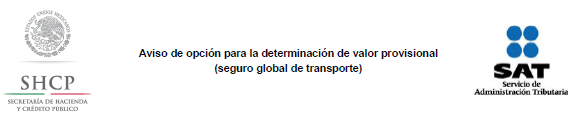 Periodo que comprende:Anexar copia de la siguiente documentación:DíaDíaMesMesAñoAñoDíaDíaMesMesAñoAñoAutoridad ante la que se presentaAutoridad ante la que se presentaAutoridad ante la que se presentaAutoridad ante la que se presentaAutoridad ante la que se presentaAutoridad ante la que se presentaAutoridad ante la que se presentaAutoridad ante la que se presentaAutoridad ante la que se presentaAutoridad ante la que se presentaAutoridad ante la que se presentaAutoridad ante la que se presentaAutoridad ante la que se presentaAutoridad ante la que se presentaAutoridad ante la que se presentaAutoridad ante la que se presentaAutoridad ante la que se presentaAutoridad ante la que se presentaAutoridad ante la que se presentaNombre, denominación o razón social del contribuyenteNombre, denominación o razón social del contribuyenteNombre, denominación o razón social del contribuyenteNombre, denominación o razón social del contribuyenteNombre, denominación o razón social del contribuyenteNombre, denominación o razón social del contribuyenteNombre, denominación o razón social del contribuyenteNombre, denominación o razón social del contribuyenteNombre, denominación o razón social del contribuyenteNombre, denominación o razón social del contribuyenteNombre, denominación o razón social del contribuyenteNombre, denominación o razón social del contribuyenteNombre, denominación o razón social del contribuyenteNombre, denominación o razón social del contribuyenteNombre, denominación o razón social del contribuyenteNombre, denominación o razón social del contribuyenteNombre, denominación o razón social del contribuyenteNombre, denominación o razón social del contribuyenteNombre, denominación o razón social del contribuyenteClave del RFCClave del RFCClave del RFCClave del RFCClave del RFCClave del RFCClave del RFCClave del RFCClave del RFCClave del RFCClave del RFCClave del RFCClave del RFCClave del RFCClave del RFCClave del RFCClave del RFCClave del RFCClave del RFCDomicilioCalle	No. y/o letra exterior	No. y/o letra interiorDomicilioCalle	No. y/o letra exterior	No. y/o letra interiorDomicilioCalle	No. y/o letra exterior	No. y/o letra interiorDomicilioCalle	No. y/o letra exterior	No. y/o letra interiorDomicilioCalle	No. y/o letra exterior	No. y/o letra interiorDomicilioCalle	No. y/o letra exterior	No. y/o letra interiorDomicilioCalle	No. y/o letra exterior	No. y/o letra interiorDomicilioCalle	No. y/o letra exterior	No. y/o letra interiorDomicilioCalle	No. y/o letra exterior	No. y/o letra interiorDomicilioCalle	No. y/o letra exterior	No. y/o letra interiorDomicilioCalle	No. y/o letra exterior	No. y/o letra interiorDomicilioCalle	No. y/o letra exterior	No. y/o letra interiorDomicilioCalle	No. y/o letra exterior	No. y/o letra interiorDomicilioCalle	No. y/o letra exterior	No. y/o letra interiorDomicilioCalle	No. y/o letra exterior	No. y/o letra interiorDomicilioCalle	No. y/o letra exterior	No. y/o letra interiorDomicilioCalle	No. y/o letra exterior	No. y/o letra interiorDomicilioCalle	No. y/o letra exterior	No. y/o letra interiorDomicilioCalle	No. y/o letra exterior	No. y/o letra interiorColonia	 Código Postal	Teléfono y faxColonia	 Código Postal	Teléfono y faxColonia	 Código Postal	Teléfono y faxColonia	 Código Postal	Teléfono y faxColonia	 Código Postal	Teléfono y faxColonia	 Código Postal	Teléfono y faxColonia	 Código Postal	Teléfono y faxColonia	 Código Postal	Teléfono y faxColonia	 Código Postal	Teléfono y faxColonia	 Código Postal	Teléfono y faxColonia	 Código Postal	Teléfono y faxColonia	 Código Postal	Teléfono y faxColonia	 Código Postal	Teléfono y faxColonia	 Código Postal	Teléfono y faxColonia	 Código Postal	Teléfono y faxColonia	 Código Postal	Teléfono y faxColonia	 Código Postal	Teléfono y faxColonia	 Código Postal	Teléfono y faxColonia	 Código Postal	Teléfono y faxLocalidad	Municipio o Delegación en el D.F. 	Entidad FederativaLocalidad	Municipio o Delegación en el D.F. 	Entidad FederativaLocalidad	Municipio o Delegación en el D.F. 	Entidad FederativaLocalidad	Municipio o Delegación en el D.F. 	Entidad FederativaLocalidad	Municipio o Delegación en el D.F. 	Entidad FederativaLocalidad	Municipio o Delegación en el D.F. 	Entidad FederativaLocalidad	Municipio o Delegación en el D.F. 	Entidad FederativaLocalidad	Municipio o Delegación en el D.F. 	Entidad FederativaLocalidad	Municipio o Delegación en el D.F. 	Entidad FederativaLocalidad	Municipio o Delegación en el D.F. 	Entidad FederativaLocalidad	Municipio o Delegación en el D.F. 	Entidad FederativaLocalidad	Municipio o Delegación en el D.F. 	Entidad FederativaLocalidad	Municipio o Delegación en el D.F. 	Entidad FederativaLocalidad	Municipio o Delegación en el D.F. 	Entidad FederativaLocalidad	Municipio o Delegación en el D.F. 	Entidad FederativaLocalidad	Municipio o Delegación en el D.F. 	Entidad FederativaLocalidad	Municipio o Delegación en el D.F. 	Entidad FederativaLocalidad	Municipio o Delegación en el D.F. 	Entidad FederativaLocalidad	Municipio o Delegación en el D.F. 	Entidad FederativaIngresos acumulablesIngresos acumulablesCapital social mínimo pagadoCapital social mínimo pagadoCapital social mínimo pagadoCapital social mínimo pagadoCapital social mínimo pagadoCapital social mínimo pagadoCapital social mínimo pagadoCapital social mínimo pagadoCapital social mínimo pagadoCapital social mínimo pagadoCapital social mínimo pagadoCapital social mínimo pagadoCapital social mínimo pagadoCapital social mínimo pagadoCapital social mínimo pagadoCapital social mínimo pagadoCapital social mínimo pagadoNo. de póliza de seguro global anual de transporteNo. de póliza de seguro global anual de transporteNo. de póliza de seguro global anual de transporteNo. de póliza de seguro global anual de transporteNo. de póliza de seguro global anual de transporteNo. de póliza de seguro global anual de transporteNo. de póliza de seguro global anual de transporteNo. de póliza de seguro global anual de transporteNo. de póliza de seguro global anual de transporteNo. de póliza de seguro global anual de transporteNo. de póliza de seguro global anual de transporteNo. de póliza de seguro global anual de transporteNo. de póliza de seguro global anual de transporteNo. de póliza de seguro global anual de transporteNo. de póliza de seguro global anual de transporteNo. de póliza de seguro global anual de transporteNo. de póliza de seguro global anual de transporteNo. de póliza de seguro global anual de transporteNo. de póliza de seguro global anual de transporteCosto del seguro globalValor de las mercancíasValor de las mercancíasValor de las mercancíasValor de las mercancíasValor de las mercancíasValor de las mercancíasValor de las mercancíasValor de las mercancíasValor de las mercancíasValor de las mercancíasValor de las mercancíasValor de las mercancíasValor de las mercancíasValor de las mercancíasFactor aplicableFactor aplicableFactor aplicableFactor aplicableCía. Aseguradora y domicilioCía. Aseguradora y domicilioCía. Aseguradora y domicilioCía. Aseguradora y domicilioCía. Aseguradora y domicilioCía. Aseguradora y domicilioCía. Aseguradora y domicilioCía. Aseguradora y domicilioCía. Aseguradora y domicilioCía. Aseguradora y domicilioCía. Aseguradora y domicilioCía. Aseguradora y domicilioCía. Aseguradora y domicilioCía. Aseguradora y domicilioCía. Aseguradora y domicilioCía. Aseguradora y domicilioCía. Aseguradora y domicilioCía. Aseguradora y domicilioCía. Aseguradora y domicilioDatos del representante legal	RFC	RFC	RFC	RFC	RFC	RFC	RFC	RFC	RFC	RFC	RFC	RFC	RFC	RFC	RFC	RFC	RFC	RFC___________________________Nombre y firmaI.-Cédula de identificación fiscal, aviso o constancia de inscripción en el RFC, siempre que esta última no exceda de un mes de haber sido expedida por la autoridad competente.II.-Solicitud de inscripción en el padrón de importadores.III.-Testimonio notarial del poder, mediante el cual se faculta a la persona que firma el escrito, para realizar actos de administración.IV.-Testimonio notarial del acta de la escritura constitutiva y, en su caso, de las modificaciones.V.-Póliza de seguro global contratada durante el año de operaciones.